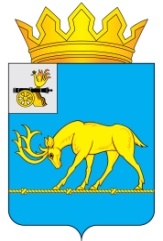 АДМИНИСТРАЦИЯ МУНИЦИПАЛЬНОГО ОБРАЗОВАНИЯ«ТЕМКИНСКИЙ РАЙОН» СМОЛЕНСКОЙ ОБЛАСТИПОСТАНОВЛЕНИЕот   15.02.2016 года    №  44                                                                         с. ТемкиноО внесении  изменений в схемутерриториального планирования  муниципального образования«Темкинский район» Смоленской области В соответствии со статьями 19; 20; 21 Градостроительного кодекса Российской Федерации, Федеральным законом от 20 марта 2011 № 41-ФЗ «О внесении изменений в Градостроительный кодекс Российской Федерации и отдельные законодательные акты Российской Федерации в части вопросов территориального планированияАдминистрация муниципального образования «Темкинский район» Смоленской области  п о с т а н о в л я е т:1. Внести изменения в  схему территориального планирования муниципального образования «Темкинский район» Смоленской области, утвержденную  решением  Темкинского районного Совета Депутатов  4 созыва  от 04.06.2010 № 72 в редакции  решения Темкинского районного Совета депутатов 4 созыва № 124 от 06.12.2013 года.   2.Утвердить техническое задание на внесение изменений в Схему территориального планирования муниципального образования «Темкинский район» Смоленской области (приложение 1).3. Разместить  Схему территориального планирования муниципального образования «Темкинский район» Смоленской области  с внесенными в нее изменениями, а также материалы по обоснованию указанного документа на официальном сайте федеральной государственной информационной системы территориального планирования, официальном сайте Администрации муниципального образования «Темкинский район» Смоленской области 4. Контроль за исполнением настоящего постановления возложить на Заместителя главы муниципального образования «Темкинский район» Смоленской области В.И.Волкова.  5. Опубликовать настоящее постановление в районной газете «Заря», а так же на официальном сайте Администрации муниципального образования «Темкинский район» Смоленской области.     Глава муниципального образования «Темкинский район» Смоленской области»                                          Р.В.ЖуравлевПриложение №1к Постановлению Администрации муниципального образования «Темкинский район» Смоленской областиот __________________ № ________Техническое задание на подготовку проекта внесения изменений в схему  территориального планирования муниципального образования «Темкинский район» Смоленской области Заказчик                                                                                      Исполнитель№ п/пНаименованиеСодержание1.Наименование работы Разработка проекта внесения изменений в схему  территориального планирования муниципального образования «Темкинский район» Смоленской области 2.Основание для разработки документа территориального планированияСт. 19,20,21 Градостроительного кодекса Российской Федерации, Федеральным законом от 20 марта 2011 № 41-ФЗ «О внесении изменений в Градостроительный кодекс Российской Федерации и отдельные законодательные акты Российской Федерации, и отдельные законодательные акты Российской Федерации в части вопросов территориального планирования»3.Источник финансирования работЗа счет средств бюджета  муниципального образования «Темкинский район» Смоленской  области 4.ЗаказчикАдминистрация  муниципального образования «Темкинский район» Смоленской области 5.Подрядчик (разработчик Проекта)ООО «Геодезия и межевание»6.Описание проектируемой территорииТерритория муниципального образования  «Темкинский район» Смоленской области, территория Вязищенского сельского поселения, территория Кикинского сельского поселения8.Цель разработки и задачи Проекта Внесение изменения в схему территориального планирования муниципального образования "Темкинский район" Смоленской области: Изменение границ населенных пунктов в связи с разработкой генеральных планов населенных пунктов после их утверждения.Исключением из перечня основных мероприятий  по территориальному планированию п.3.2.3 строительство федеральной автомобильной дороги сообщением «Москва-Минск»(П  техническая категория, протяженностью 39.0 км) п3.2.4Добавлением в перечень основных мероприятий  по территориальному планированию п.3.2.4. пп.3.2.4.1 газоснабжение- строительство газопроводов  до ур.Пожога Темкинского района, Смоленской области ; от д.Замыцкое до д.Абрамово. от д .Замыцкое до д. Кобелево.9.Состав и содержание ПроектаВ соответствии с требованиями:- статьи 23 Градостроительного кодекса Российской Федерации;10.Порядок сбора исходной информации для разработки ПроектаСбор исходной информации, в объеме необходимом для подготовки Проекта, обеспечивает Подрядчик.Заказчик  оказывает Подрядчику содействие в получении необходимой исходной информации. 11.Состав и порядок проведения (в случае необходимости) предпроектных научно-исследовательских работ и инженерных изысканийПроведение предпроектных научно-исследовательских работ и инженерных изысканий, в объеме, необходимом для подготовки Проекта, обеспечивает Подрядчик.12.Основные требования к оформлению ПроектаИсполнитель передает Заказчику текстовые и графические материалы в 1 экземпляре на бумажных носителях и 1 экземпляр на электронном носителе.13.Сроки подготовки и предоставления ПроектаС даты заключения Договора до                                   2016года.14.Порядок согласования, обсуждения и утверждения Проекта14.1. Согласование Проекта:Согласно статьи 25 Градостроительного кодекса РФ, Положения о согласовании проектов схем территориального планирования субъектов РФ и проектов документов территориального планирования муниципальных образований, утвержденного Постановлением Правительства РФ от 24.03.2007 № 178.14.32 Утверждение проекта:В соответствии со ст. 24 Градостроительного кодекса РФ, нормативно-правовыми актами муниципального образования поселения, инструкцией о порядке разработки, согласования, экспертизы и утверждения градостроительной документации (СНиП 11-04-2003), утвержденная постановлением Госстроя РФ от 29.10.2002г. № 150, в части, не противоречащей Градостроительному кодексу Российской Федерации.  Глава муниципального образования «Темкинский район» Смоленской области                                     Генеральный директор ООО «Геодезия и межевание       ___________И.П.Губочкин 